زانكۆی سه‌ڵاحه‌دین-هه‌ولێر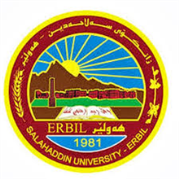 كۆلێژی: زانست به‌شی:بایۆلۆجی ژمێریاری                                                  فۆرمی سه‌روانه‌ی زێده‌كی مامۆستایان                                      مانگی: نیسانڕۆژ/ كاتژمێر8:30-9:309:30-10:3010:30-11:3011:30-12:3012:30-1:301:30-2:302:30-3:303:30-4:304:30-5:30شەممەPrac. Hematology(A)Prac. Hematology(A)Prac. Hematology(C)Prac. Hematology(C)Prac. Hematology(B)Prac. Hematology(B)یەك شەممەدوو شەممەسێ شەممەچوار شەممەپێنج شەممەڕۆژڕۆژڕێكه‌وتتیۆری تیۆری پراكتیكیژمارەی سەروانەڕۆژڕێكه‌وتتیۆری پراكتیكیژمارەی سەروانەشەممەشەممە6شەممە6/ 46یەك شەمەیەك شەمەیەك شەمە7/ 4دوو شەمەدوو شەمە1/ 4دوو شەمە8/ 4سێ شەمەسێ شەمە2/ 4سێ شەمە9/ 4چوار شەمەچوار شەمە3/ 4چوار شەمە10/ 4پێنج شەمەپێنج شەمە4/ 4پێنج شەمە11/ 4 سه‌رپه‌رشتی پرۆژه‌ی ده‌رچونسه‌رپه‌رشتی پرۆژه‌ی ده‌رچونسه‌رپه‌رشتی پرۆژه‌ی ده‌رچونسه‌رپه‌رشتی پرۆژه‌ی ده‌رچونسه‌رپه‌رشتی پرۆژه‌ی ده‌رچونكۆى كاتژمێره‌كانكۆى كاتژمێره‌كانكۆى كاتژمێره‌كان66كۆى كاتژمێره‌كانكۆى كاتژمێره‌كان66ڕۆژڕۆژڕێكه‌وتتیۆری تیۆری پراكتیكیژمارەی سەروانەڕۆژڕێكه‌وتتیۆری پراكتیكیژمارەی سەروانەشەممەشەممە13/ 4شەممە20/ 4یەك شەمەیەك شەمە14/ 4یەك شەمە21/ 4دوو شەمەدوو شەمە15/ 4دوو شەمە22/ 4سێ شەمەسێ شەمە16/ 4سێ شەمە23/ 4چوار شەمەچوار شەمە17/ 4چوار شەمە24/ 4پێنج شەمەپێنج شەمە18/ 4پێنج شەمە25/ 4سه‌رپه‌رشتی پرۆژه‌ی ده‌رچونسه‌رپه‌رشتی پرۆژه‌ی ده‌رچونسه‌رپه‌رشتی پرۆژه‌ی ده‌رچونسه‌رپه‌رشتی پرۆژه‌ی ده‌رچونسه‌رپه‌رشتی پرۆژه‌ی ده‌رچونكۆى كاتژمێره‌كانكۆى كاتژمێره‌كانكۆى كاتژمێره‌كانكۆى كاتژمێره‌كانكۆى كاتژمێره‌كانڕۆژڕێكه‌وتتیۆری پراكتیكیژمارەی سەروانەناوی مامۆستا: پێشرەو صالح حمدامین نازناوی زانستی: مامۆستا بەشوانەى ياسايى: ٥ بەشوانەی هەمواركراو:ته‌مه‌ن: ٤٠كۆی سەروانە: ٣هۆكاری دابه‌زینی نیساب:قوتابی دکتۆرا ناوی مامۆستا: پێشرەو صالح حمدامین نازناوی زانستی: مامۆستا بەشوانەى ياسايى: ٥ بەشوانەی هەمواركراو:ته‌مه‌ن: ٤٠كۆی سەروانە: ٣هۆكاری دابه‌زینی نیساب:قوتابی دکتۆرا ناوی مامۆستا: پێشرەو صالح حمدامین نازناوی زانستی: مامۆستا بەشوانەى ياسايى: ٥ بەشوانەی هەمواركراو:ته‌مه‌ن: ٤٠كۆی سەروانە: ٣هۆكاری دابه‌زینی نیساب:قوتابی دکتۆرا ناوی مامۆستا: پێشرەو صالح حمدامین نازناوی زانستی: مامۆستا بەشوانەى ياسايى: ٥ بەشوانەی هەمواركراو:ته‌مه‌ن: ٤٠كۆی سەروانە: ٣هۆكاری دابه‌زینی نیساب:قوتابی دکتۆرا ناوی مامۆستا: پێشرەو صالح حمدامین نازناوی زانستی: مامۆستا بەشوانەى ياسايى: ٥ بەشوانەی هەمواركراو:ته‌مه‌ن: ٤٠كۆی سەروانە: ٣هۆكاری دابه‌زینی نیساب:قوتابی دکتۆرا ناوی مامۆستا: پێشرەو صالح حمدامین نازناوی زانستی: مامۆستا بەشوانەى ياسايى: ٥ بەشوانەی هەمواركراو:ته‌مه‌ن: ٤٠كۆی سەروانە: ٣هۆكاری دابه‌زینی نیساب:قوتابی دکتۆرا ناوی مامۆستا: پێشرەو صالح حمدامین نازناوی زانستی: مامۆستا بەشوانەى ياسايى: ٥ بەشوانەی هەمواركراو:ته‌مه‌ن: ٤٠كۆی سەروانە: ٣هۆكاری دابه‌زینی نیساب:قوتابی دکتۆرا شەممە27/ 46ناوی مامۆستا: پێشرەو صالح حمدامین نازناوی زانستی: مامۆستا بەشوانەى ياسايى: ٥ بەشوانەی هەمواركراو:ته‌مه‌ن: ٤٠كۆی سەروانە: ٣هۆكاری دابه‌زینی نیساب:قوتابی دکتۆرا ناوی مامۆستا: پێشرەو صالح حمدامین نازناوی زانستی: مامۆستا بەشوانەى ياسايى: ٥ بەشوانەی هەمواركراو:ته‌مه‌ن: ٤٠كۆی سەروانە: ٣هۆكاری دابه‌زینی نیساب:قوتابی دکتۆرا ناوی مامۆستا: پێشرەو صالح حمدامین نازناوی زانستی: مامۆستا بەشوانەى ياسايى: ٥ بەشوانەی هەمواركراو:ته‌مه‌ن: ٤٠كۆی سەروانە: ٣هۆكاری دابه‌زینی نیساب:قوتابی دکتۆرا ناوی مامۆستا: پێشرەو صالح حمدامین نازناوی زانستی: مامۆستا بەشوانەى ياسايى: ٥ بەشوانەی هەمواركراو:ته‌مه‌ن: ٤٠كۆی سەروانە: ٣هۆكاری دابه‌زینی نیساب:قوتابی دکتۆرا ناوی مامۆستا: پێشرەو صالح حمدامین نازناوی زانستی: مامۆستا بەشوانەى ياسايى: ٥ بەشوانەی هەمواركراو:ته‌مه‌ن: ٤٠كۆی سەروانە: ٣هۆكاری دابه‌زینی نیساب:قوتابی دکتۆرا ناوی مامۆستا: پێشرەو صالح حمدامین نازناوی زانستی: مامۆستا بەشوانەى ياسايى: ٥ بەشوانەی هەمواركراو:ته‌مه‌ن: ٤٠كۆی سەروانە: ٣هۆكاری دابه‌زینی نیساب:قوتابی دکتۆرا ناوی مامۆستا: پێشرەو صالح حمدامین نازناوی زانستی: مامۆستا بەشوانەى ياسايى: ٥ بەشوانەی هەمواركراو:ته‌مه‌ن: ٤٠كۆی سەروانە: ٣هۆكاری دابه‌زینی نیساب:قوتابی دکتۆرا یەك شەمە28/ 4ناوی مامۆستا: پێشرەو صالح حمدامین نازناوی زانستی: مامۆستا بەشوانەى ياسايى: ٥ بەشوانەی هەمواركراو:ته‌مه‌ن: ٤٠كۆی سەروانە: ٣هۆكاری دابه‌زینی نیساب:قوتابی دکتۆرا ناوی مامۆستا: پێشرەو صالح حمدامین نازناوی زانستی: مامۆستا بەشوانەى ياسايى: ٥ بەشوانەی هەمواركراو:ته‌مه‌ن: ٤٠كۆی سەروانە: ٣هۆكاری دابه‌زینی نیساب:قوتابی دکتۆرا ناوی مامۆستا: پێشرەو صالح حمدامین نازناوی زانستی: مامۆستا بەشوانەى ياسايى: ٥ بەشوانەی هەمواركراو:ته‌مه‌ن: ٤٠كۆی سەروانە: ٣هۆكاری دابه‌زینی نیساب:قوتابی دکتۆرا ناوی مامۆستا: پێشرەو صالح حمدامین نازناوی زانستی: مامۆستا بەشوانەى ياسايى: ٥ بەشوانەی هەمواركراو:ته‌مه‌ن: ٤٠كۆی سەروانە: ٣هۆكاری دابه‌زینی نیساب:قوتابی دکتۆرا ناوی مامۆستا: پێشرەو صالح حمدامین نازناوی زانستی: مامۆستا بەشوانەى ياسايى: ٥ بەشوانەی هەمواركراو:ته‌مه‌ن: ٤٠كۆی سەروانە: ٣هۆكاری دابه‌زینی نیساب:قوتابی دکتۆرا ناوی مامۆستا: پێشرەو صالح حمدامین نازناوی زانستی: مامۆستا بەشوانەى ياسايى: ٥ بەشوانەی هەمواركراو:ته‌مه‌ن: ٤٠كۆی سەروانە: ٣هۆكاری دابه‌زینی نیساب:قوتابی دکتۆرا ناوی مامۆستا: پێشرەو صالح حمدامین نازناوی زانستی: مامۆستا بەشوانەى ياسايى: ٥ بەشوانەی هەمواركراو:ته‌مه‌ن: ٤٠كۆی سەروانە: ٣هۆكاری دابه‌زینی نیساب:قوتابی دکتۆرا دوو شەمە29/ 4ناوی مامۆستا: پێشرەو صالح حمدامین نازناوی زانستی: مامۆستا بەشوانەى ياسايى: ٥ بەشوانەی هەمواركراو:ته‌مه‌ن: ٤٠كۆی سەروانە: ٣هۆكاری دابه‌زینی نیساب:قوتابی دکتۆرا ناوی مامۆستا: پێشرەو صالح حمدامین نازناوی زانستی: مامۆستا بەشوانەى ياسايى: ٥ بەشوانەی هەمواركراو:ته‌مه‌ن: ٤٠كۆی سەروانە: ٣هۆكاری دابه‌زینی نیساب:قوتابی دکتۆرا ناوی مامۆستا: پێشرەو صالح حمدامین نازناوی زانستی: مامۆستا بەشوانەى ياسايى: ٥ بەشوانەی هەمواركراو:ته‌مه‌ن: ٤٠كۆی سەروانە: ٣هۆكاری دابه‌زینی نیساب:قوتابی دکتۆرا ناوی مامۆستا: پێشرەو صالح حمدامین نازناوی زانستی: مامۆستا بەشوانەى ياسايى: ٥ بەشوانەی هەمواركراو:ته‌مه‌ن: ٤٠كۆی سەروانە: ٣هۆكاری دابه‌زینی نیساب:قوتابی دکتۆرا ناوی مامۆستا: پێشرەو صالح حمدامین نازناوی زانستی: مامۆستا بەشوانەى ياسايى: ٥ بەشوانەی هەمواركراو:ته‌مه‌ن: ٤٠كۆی سەروانە: ٣هۆكاری دابه‌زینی نیساب:قوتابی دکتۆرا ناوی مامۆستا: پێشرەو صالح حمدامین نازناوی زانستی: مامۆستا بەشوانەى ياسايى: ٥ بەشوانەی هەمواركراو:ته‌مه‌ن: ٤٠كۆی سەروانە: ٣هۆكاری دابه‌زینی نیساب:قوتابی دکتۆرا ناوی مامۆستا: پێشرەو صالح حمدامین نازناوی زانستی: مامۆستا بەشوانەى ياسايى: ٥ بەشوانەی هەمواركراو:ته‌مه‌ن: ٤٠كۆی سەروانە: ٣هۆكاری دابه‌زینی نیساب:قوتابی دکتۆرا سێ شەمە30/ 4ناوی مامۆستا: پێشرەو صالح حمدامین نازناوی زانستی: مامۆستا بەشوانەى ياسايى: ٥ بەشوانەی هەمواركراو:ته‌مه‌ن: ٤٠كۆی سەروانە: ٣هۆكاری دابه‌زینی نیساب:قوتابی دکتۆرا ناوی مامۆستا: پێشرەو صالح حمدامین نازناوی زانستی: مامۆستا بەشوانەى ياسايى: ٥ بەشوانەی هەمواركراو:ته‌مه‌ن: ٤٠كۆی سەروانە: ٣هۆكاری دابه‌زینی نیساب:قوتابی دکتۆرا ناوی مامۆستا: پێشرەو صالح حمدامین نازناوی زانستی: مامۆستا بەشوانەى ياسايى: ٥ بەشوانەی هەمواركراو:ته‌مه‌ن: ٤٠كۆی سەروانە: ٣هۆكاری دابه‌زینی نیساب:قوتابی دکتۆرا ناوی مامۆستا: پێشرەو صالح حمدامین نازناوی زانستی: مامۆستا بەشوانەى ياسايى: ٥ بەشوانەی هەمواركراو:ته‌مه‌ن: ٤٠كۆی سەروانە: ٣هۆكاری دابه‌زینی نیساب:قوتابی دکتۆرا ناوی مامۆستا: پێشرەو صالح حمدامین نازناوی زانستی: مامۆستا بەشوانەى ياسايى: ٥ بەشوانەی هەمواركراو:ته‌مه‌ن: ٤٠كۆی سەروانە: ٣هۆكاری دابه‌زینی نیساب:قوتابی دکتۆرا ناوی مامۆستا: پێشرەو صالح حمدامین نازناوی زانستی: مامۆستا بەشوانەى ياسايى: ٥ بەشوانەی هەمواركراو:ته‌مه‌ن: ٤٠كۆی سەروانە: ٣هۆكاری دابه‌زینی نیساب:قوتابی دکتۆرا ناوی مامۆستا: پێشرەو صالح حمدامین نازناوی زانستی: مامۆستا بەشوانەى ياسايى: ٥ بەشوانەی هەمواركراو:ته‌مه‌ن: ٤٠كۆی سەروانە: ٣هۆكاری دابه‌زینی نیساب:قوتابی دکتۆرا چوار شەمەناوی مامۆستا: پێشرەو صالح حمدامین نازناوی زانستی: مامۆستا بەشوانەى ياسايى: ٥ بەشوانەی هەمواركراو:ته‌مه‌ن: ٤٠كۆی سەروانە: ٣هۆكاری دابه‌زینی نیساب:قوتابی دکتۆرا ناوی مامۆستا: پێشرەو صالح حمدامین نازناوی زانستی: مامۆستا بەشوانەى ياسايى: ٥ بەشوانەی هەمواركراو:ته‌مه‌ن: ٤٠كۆی سەروانە: ٣هۆكاری دابه‌زینی نیساب:قوتابی دکتۆرا ناوی مامۆستا: پێشرەو صالح حمدامین نازناوی زانستی: مامۆستا بەشوانەى ياسايى: ٥ بەشوانەی هەمواركراو:ته‌مه‌ن: ٤٠كۆی سەروانە: ٣هۆكاری دابه‌زینی نیساب:قوتابی دکتۆرا ناوی مامۆستا: پێشرەو صالح حمدامین نازناوی زانستی: مامۆستا بەشوانەى ياسايى: ٥ بەشوانەی هەمواركراو:ته‌مه‌ن: ٤٠كۆی سەروانە: ٣هۆكاری دابه‌زینی نیساب:قوتابی دکتۆرا ناوی مامۆستا: پێشرەو صالح حمدامین نازناوی زانستی: مامۆستا بەشوانەى ياسايى: ٥ بەشوانەی هەمواركراو:ته‌مه‌ن: ٤٠كۆی سەروانە: ٣هۆكاری دابه‌زینی نیساب:قوتابی دکتۆرا ناوی مامۆستا: پێشرەو صالح حمدامین نازناوی زانستی: مامۆستا بەشوانەى ياسايى: ٥ بەشوانەی هەمواركراو:ته‌مه‌ن: ٤٠كۆی سەروانە: ٣هۆكاری دابه‌زینی نیساب:قوتابی دکتۆرا ناوی مامۆستا: پێشرەو صالح حمدامین نازناوی زانستی: مامۆستا بەشوانەى ياسايى: ٥ بەشوانەی هەمواركراو:ته‌مه‌ن: ٤٠كۆی سەروانە: ٣هۆكاری دابه‌زینی نیساب:قوتابی دکتۆرا پێنج شەمەناوی مامۆستا: پێشرەو صالح حمدامین نازناوی زانستی: مامۆستا بەشوانەى ياسايى: ٥ بەشوانەی هەمواركراو:ته‌مه‌ن: ٤٠كۆی سەروانە: ٣هۆكاری دابه‌زینی نیساب:قوتابی دکتۆرا ناوی مامۆستا: پێشرەو صالح حمدامین نازناوی زانستی: مامۆستا بەشوانەى ياسايى: ٥ بەشوانەی هەمواركراو:ته‌مه‌ن: ٤٠كۆی سەروانە: ٣هۆكاری دابه‌زینی نیساب:قوتابی دکتۆرا ناوی مامۆستا: پێشرەو صالح حمدامین نازناوی زانستی: مامۆستا بەشوانەى ياسايى: ٥ بەشوانەی هەمواركراو:ته‌مه‌ن: ٤٠كۆی سەروانە: ٣هۆكاری دابه‌زینی نیساب:قوتابی دکتۆرا ناوی مامۆستا: پێشرەو صالح حمدامین نازناوی زانستی: مامۆستا بەشوانەى ياسايى: ٥ بەشوانەی هەمواركراو:ته‌مه‌ن: ٤٠كۆی سەروانە: ٣هۆكاری دابه‌زینی نیساب:قوتابی دکتۆرا ناوی مامۆستا: پێشرەو صالح حمدامین نازناوی زانستی: مامۆستا بەشوانەى ياسايى: ٥ بەشوانەی هەمواركراو:ته‌مه‌ن: ٤٠كۆی سەروانە: ٣هۆكاری دابه‌زینی نیساب:قوتابی دکتۆرا ناوی مامۆستا: پێشرەو صالح حمدامین نازناوی زانستی: مامۆستا بەشوانەى ياسايى: ٥ بەشوانەی هەمواركراو:ته‌مه‌ن: ٤٠كۆی سەروانە: ٣هۆكاری دابه‌زینی نیساب:قوتابی دکتۆرا ناوی مامۆستا: پێشرەو صالح حمدامین نازناوی زانستی: مامۆستا بەشوانەى ياسايى: ٥ بەشوانەی هەمواركراو:ته‌مه‌ن: ٤٠كۆی سەروانە: ٣هۆكاری دابه‌زینی نیساب:قوتابی دکتۆرا سه‌رپه‌رشتی پرۆژه‌ی ده‌رچونسه‌رپه‌رشتی پرۆژه‌ی ده‌رچونناوی مامۆستا: پێشرەو صالح حمدامین نازناوی زانستی: مامۆستا بەشوانەى ياسايى: ٥ بەشوانەی هەمواركراو:ته‌مه‌ن: ٤٠كۆی سەروانە: ٣هۆكاری دابه‌زینی نیساب:قوتابی دکتۆرا ناوی مامۆستا: پێشرەو صالح حمدامین نازناوی زانستی: مامۆستا بەشوانەى ياسايى: ٥ بەشوانەی هەمواركراو:ته‌مه‌ن: ٤٠كۆی سەروانە: ٣هۆكاری دابه‌زینی نیساب:قوتابی دکتۆرا ناوی مامۆستا: پێشرەو صالح حمدامین نازناوی زانستی: مامۆستا بەشوانەى ياسايى: ٥ بەشوانەی هەمواركراو:ته‌مه‌ن: ٤٠كۆی سەروانە: ٣هۆكاری دابه‌زینی نیساب:قوتابی دکتۆرا ناوی مامۆستا: پێشرەو صالح حمدامین نازناوی زانستی: مامۆستا بەشوانەى ياسايى: ٥ بەشوانەی هەمواركراو:ته‌مه‌ن: ٤٠كۆی سەروانە: ٣هۆكاری دابه‌زینی نیساب:قوتابی دکتۆرا ناوی مامۆستا: پێشرەو صالح حمدامین نازناوی زانستی: مامۆستا بەشوانەى ياسايى: ٥ بەشوانەی هەمواركراو:ته‌مه‌ن: ٤٠كۆی سەروانە: ٣هۆكاری دابه‌زینی نیساب:قوتابی دکتۆرا ناوی مامۆستا: پێشرەو صالح حمدامین نازناوی زانستی: مامۆستا بەشوانەى ياسايى: ٥ بەشوانەی هەمواركراو:ته‌مه‌ن: ٤٠كۆی سەروانە: ٣هۆكاری دابه‌زینی نیساب:قوتابی دکتۆرا ناوی مامۆستا: پێشرەو صالح حمدامین نازناوی زانستی: مامۆستا بەشوانەى ياسايى: ٥ بەشوانەی هەمواركراو:ته‌مه‌ن: ٤٠كۆی سەروانە: ٣هۆكاری دابه‌زینی نیساب:قوتابی دکتۆرا كۆى كاتژمێره‌كانكۆى كاتژمێره‌كان66كاتژمێر	XXX    دینار    دینارواژۆی مامۆستاسەرۆكی بەشڕاگری كۆلیژ